Вышивка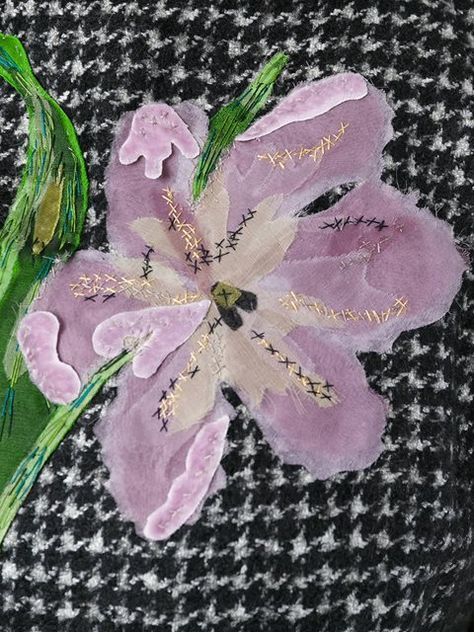 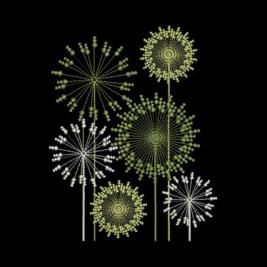 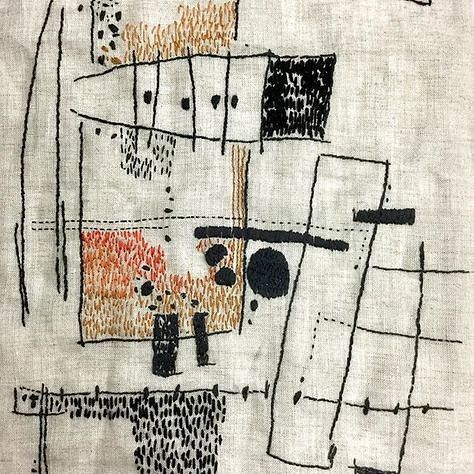 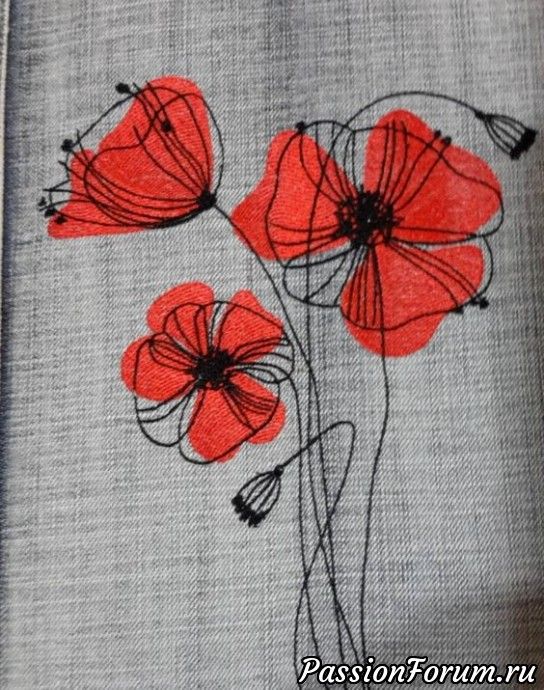 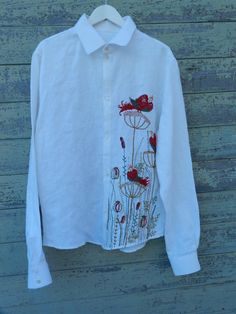 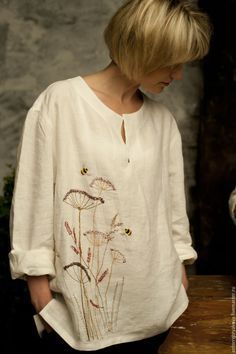 Броши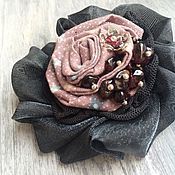 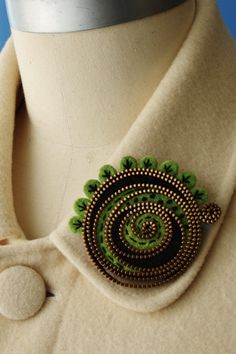 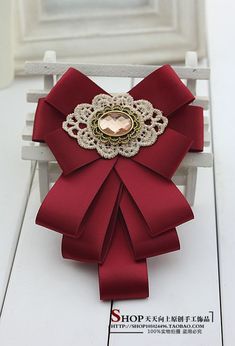 Мини-гобелен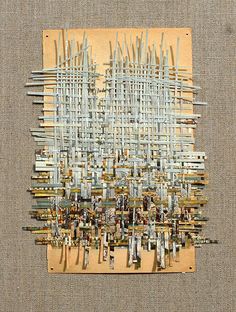 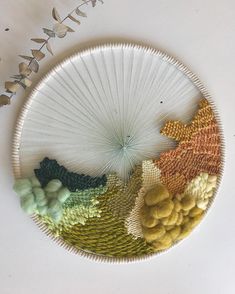 Пояса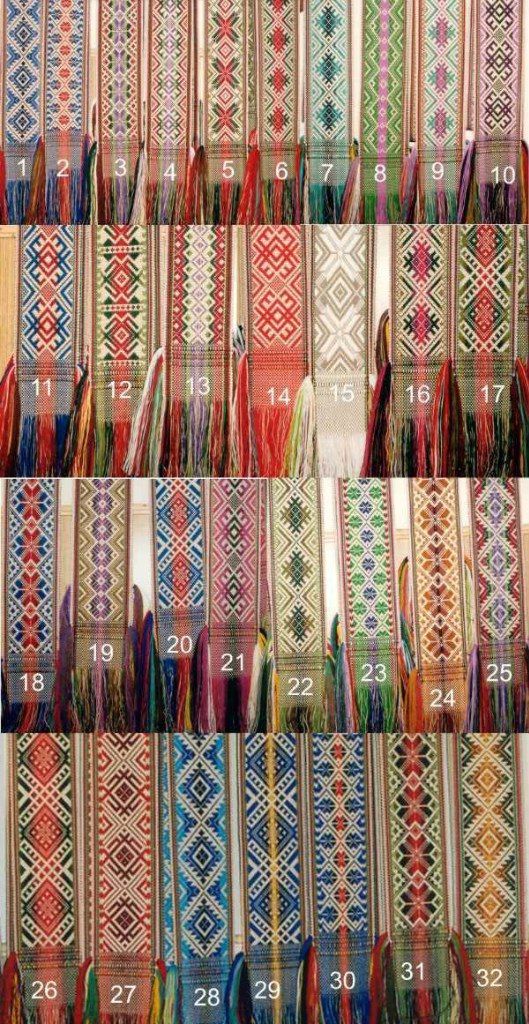 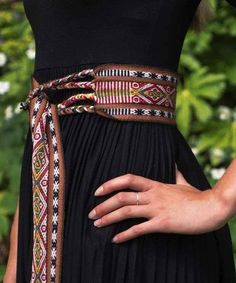 Традиционное конструирование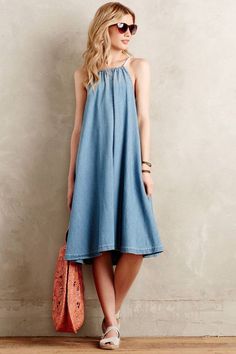 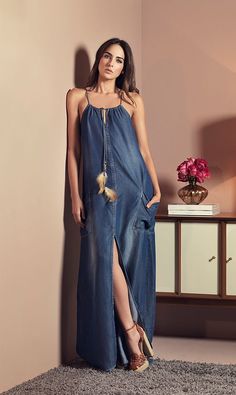 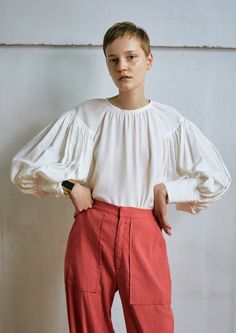 Набойка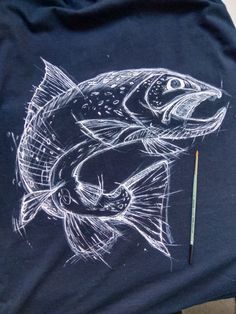 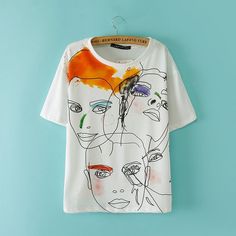 Обережные куклы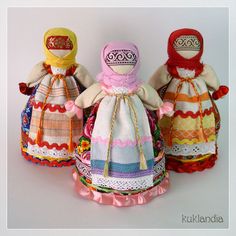 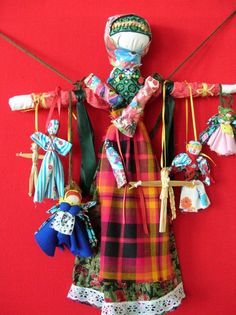 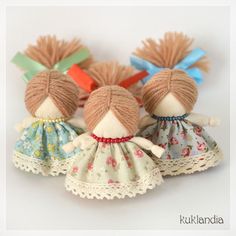 